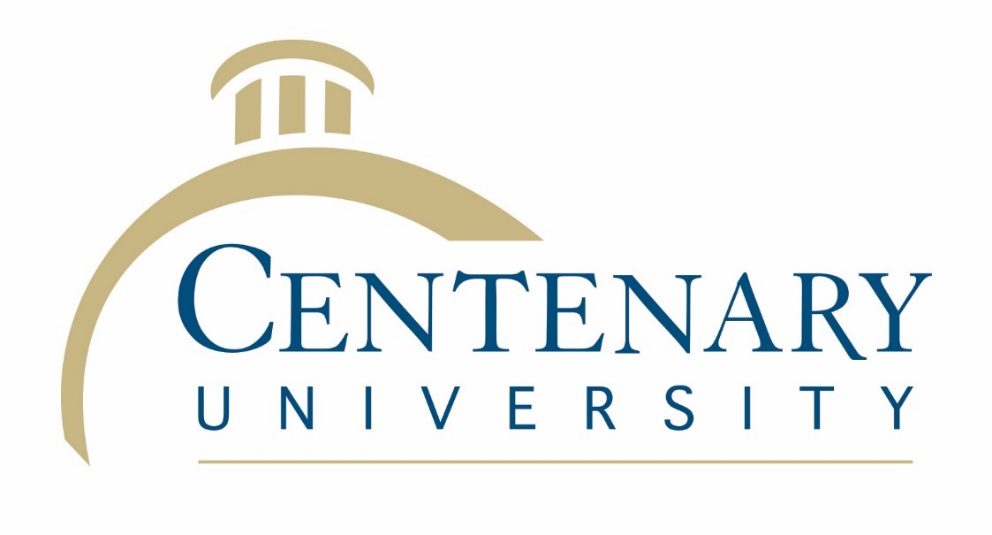 First Contact HR Applicant Notice and Consent DocumentNOTICE TO JOB APPLICANTSYour prospective employer has contracted with First Contact HR to verify certain information contained in your application for employment (including contract for services) or provided by you during the interview process. The information requested below is necessary to complete this task. This information is NOT a part of the application for employment and will be used for the sole purpose of verification of information, and or statements made by you. Please complete all information requested.It is possible that your employment may be determined in whole or in part by your prospective employer using data from a report supplied by First Contact HR, 535 West Pennsylvania Avenue, Suite 101, Fort Washington, PA 19034. Pursuant to Section 609 of the Fair Credit Reporting Act, you may be entitled to a copy of this report.APPLICANT CONSENT: I understand and agree that First Contact HR will verify all or part of the information I have given my prospective employer. I understand that this verification may include an inquiry into my credit history, driving record, criminal and civil records, felony & misdemeanor and deferred adjudication records, prior employment (including contacting prior employers), education (degree, GPA and attendance) as well as other public record information. I understand I may be required to provide a sample (either urine or hair) for a screening for illegal drugs. I agree that such information which First Contact HR has or obtains, and my employment history if I am hired, may be supplied by First Contact HR to other companies that subscribe to First Contact HR. If hired or contracted, this authorization shall remain on file and shall serve as ongoing authorization for the procurement of consumer reports at any time during my employment or contract period. I authorize the release of such informationas may be necessary to verify the information I have provided. I release and hold harmless from all liability any individual or entity requesting or supplying information with respect to my application for employment.www.firstcontacthr.com www.workercheck.comPlease Print ClearlyLast Name:  						  First Name:  					email address:  											Your name and e-mail address will be provided to First Contact HR.  They will contact you via e-mail to request your information.APPLICANT SIGNATURE: 	 							  DATE:  			